Календарный учебный график  на 2015-2016 учебный год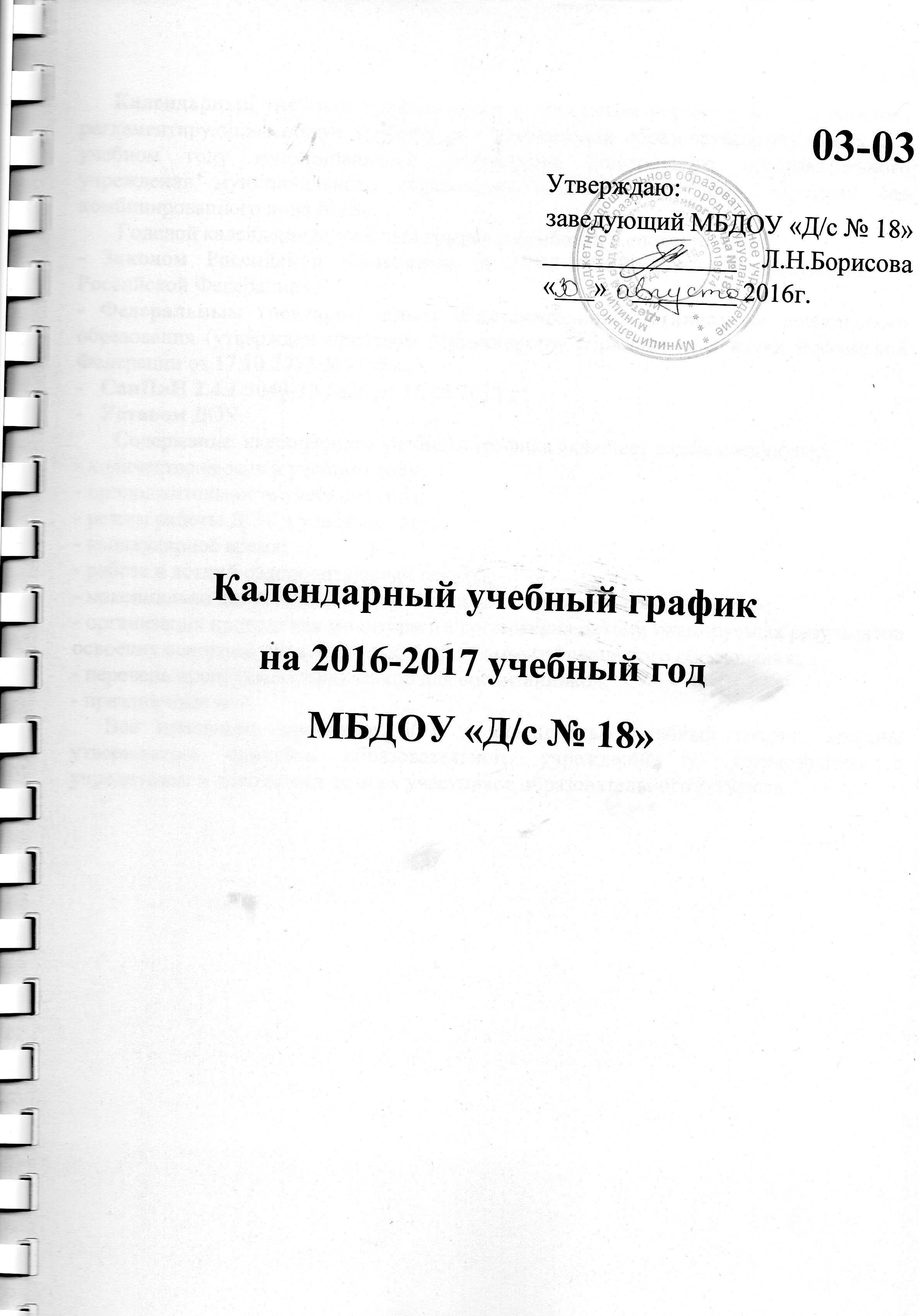 Муниципального бюджетного дошкольного образовательного учреждения муниципального образования «город Бугуруслан» «Детский сад комбинированного вида № 18»Режим работы: с 8.00 до 18.30 – 10,5 часовое пребывание детей в ДОУ, пятидневная рабочая неделя: понедельник-пятница, выходные дни: суббота - воскресеньеУтверждаю:заведующий МБДОУ «Д/с № 18»____________    Л.Н.Борисова«   »    ________ 2016г.Календарный учебный графикна 2016-2017 учебный годМБДОУ «Д/с № 18»СодержаниеВозрастные группыВозрастные группыВозрастные группыВозрастные группыВозрастные группыВозрастные группыСодержаниеГруппа раннего возраста(1-2)Первая младшая группа(2-3)Средняя группа (4-5)Старшая группа (5-6)Подготовительная группа (6-7)Логопедическая группа(5-7)Количество возрастных групп в параллели111111Начало учебного года01.09.201601.09.201601.09.201601.09.201601.09.201601.09.2016Окончание учебного года31.05.201731.05.201731.05.201731.05.201731.05.201731.05.2017Сроки проведения каникул01.01.2017-10.01.201701.06.2017-31.08.201701.01.2017-10.01.201701.06.2017-31.08.201701.01.2017-10.01.201701.06.2017-31.08.201701.01.2017-10.01.201701.06.2017-31.08.201701.01.2017-10.01.201701.06.2017-31.08.201701.01.2017-10.01.201701.06.2017-31.08.2017Продолжительность учебного года, всего недель, в том числе:363636363636361-е полугодие (недель)1717171717172-е полугодие (недель)191919191919Продолжительность учебной недели (дней)555555Максимально допустимый объем недельной нагрузки1 час40 мин2 час30 мин3 часа20 мин5 часов25 мин7 часов 30 мин5 часов 25 минРегламент образовательного процесса(первая и вторая половина дня)20 мин-первая половина дня, перерыв 10 мин30 мин-первая половина дня, перерыв 10 мин40 мин-первая половина дня, перерыв 10 мин45 мин-первая половина дня, перерыв 10 мин25 мин-вторая половина дня1 час-первая половина дня, перерыв 10 мин30 мин-вторая половина дня45 мин-первая половина дня, перерыв 10 мин25 мин-вторая половина дняСроки проведения мониторинга2 раза в год- в начале (ноябрь) и конце учебного года-май2 раза в год- в начале (ноябрь) и конце учебного года-май2 раза в год- в начале (ноябрь) и конце учебного года-май2 раза в год- в начале (ноябрь) и конце учебного года-май2 раза в год- в начале (ноябрь) и конце учебного года-май2 раза в год- в начале (ноябрь) и конце учебного года-май